Publicado en Barcelona el 22/07/2020 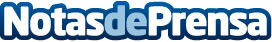 Jóvenes esperan la apertura de fronteras para vivir en Australia y Nueva Zelanda, según agencias educativasPor la pandemia, miles de jóvenes debieron posponer sus viajes de estudio a Australia y Nueva Zelanda. Los gobiernos de ambos países consideran que el regreso de estudiantes internacionales es una prioridad. En este caso, Australia comunicó el pasado 20 de julio la reactivación de los visados de estudiante. Las agencias educativas están cumpliendo un rol clave ayudando a los estudiantes en esta situaciónDatos de contacto:Pere Rubiés Valls+34 620 81 61 09Nota de prensa publicada en: https://www.notasdeprensa.es/jovenes-esperan-la-apertura-de-fronteras-para Categorias: Internacional Viaje Idiomas Educación Sociedad http://www.notasdeprensa.es